Θεατρική περίοδος 2022-2023ΔΟΞΑ ΚΟΙΝΗΑΠΟ ΤΗΝ ΟΔΟ ΤΩΝ ΦΙΛΕΛΛΗΝΩΝΣύνθεση κειμένου: Στρατής ΠασχάληςΣκηνοθεσία: Δημήτρης ΤάρλοουΑπό 9 Ιανουαρίου 2023Για 12 μόνο παραστάσεις«Ο καύσων αυτός χρειάζεται για να υπάρξει τέτοιο φως!»Οκτάνα, Α. ΕμπειρίκοςΗ Δόξα Κοινή, η παράσταση που διέκοψε βίαια τη διαδρομή της λόγω του ξεσπάσματος της πανδημίας, επιστρέφει στο θέατρο Πορεία. Στις ελάχιστες παραστάσεις που πρόλαβε να δώσει το 2020, κατάφερε να συγκεντρώσει ενθουσιώδεις κριτικές και συγκινητικά σχόλια από το κοινό. Ένα εξαιρετικό και εν μέρει ανανεωμένο ensemble ηθοποιών και μουσικών, συνομιλεί με τον λόγο των μεγάλων ποιητών μας, που θέτουν στο κέντρο του έργου τους τον έρωτα σε όλες του τις μορφές.Ο Δημήτρης Τάρλοου εμπνέεται από το ποίημα του Ανδρέα Εμπειρίκου Εις την Οδό των Φιλελλήνων και προτείνει μια παράσταση, στην οποία η ποίηση μετατρέπεται σε δράση, ο θάνατος σε ηδονή και το σκοτάδι διαλύεται κάτω από το υπέρλαμπρο ελληνικό φως.Ο Στρατής Πασχάλης, που υπογράφει τη σύνθεση του κειμένου, ενώνει με μοναδικό τρόπο την ποίηση με το θέατρο.Εις την Οδό των Φιλελλήνων γεννιέται ξαφνικά μια αντιφατική εικόνα: Ιούλιος, μεσημέρι στο κέντρο της Αθήνας και την κίνηση του δρόμου διακόπτει μια επικήδεια πομπή. Οι επιβάτες ενός αστικού λεωφορείου, που περιμένουν την πομπή να περάσει, νιώθουν τις αισθήσεις τους να λιώνουν από τον συνωστισμό της σάρκας και τον ανελέητο καύσωνα. Ο ποιητής ταυτίζοντας τις δύο εικόνες, συνειδητοποιεί τη σχέση έρωτα και θανάτου. Αίφνης η ζωή αποκτά άλλο νόημα, αφού ο έρωτας –σε όλες τις εκφάνσεις του– συμβαίνει διαρκώς στα παρασκήνια της καθημερινότητας...Το κείμενο της παράστασης αποτελείται από διαφορετικά ποιήματα, που καλύπτουν το σύνολο της λυρικής μας παράδοσης από τη Σαπφώ μέχρι τον Σολωμό, από τον Καβάφη μέχρι τον Ελύτη. Διαφορετικές μεταξύ τους ποιητικές διάλεκτοι, καθημερινές εικόνες, πανάρχαιες τελετουργίες, το γλωσσικό και το πολιτιστικό παρελθόν μας συναιρούνται για να υμνήσουν τον έρωτα, την απόλυτη αξία του ελληνικού πνεύματος, που καθιστά τα πάντα κ ο ι ν ά. Όπως και τη Δόξα. Κοινή.Συντελεστές:Σύνθεση κειμένου: Στρατής ΠασχάληςΣκηνοθεσία: Δημήτρης ΤάρλοουΣκηνικά: Εύα ΜανιδάκηΚοστούμια: Αλέξανδρος Γαρνάβος, Τζίνα ΗλιοπούλουΜουσική: Λήδα ΜανιατάκουΦωτισμοί: Αλέκος ΑναστασίουΕπιμέλεια κίνησης: Κορίνα ΚόκκαληΒοηθός σκηνοθέτη: Δήμητρα ΚουτσοκώσταΒοηθός σκηνογράφου: Φιλάνθη ΜπουγάτσουΦωτογραφίες -  Trailer: Πάτροκλος ΣκαφίδαςΠαίζουν (με αλφαβητική σειρά) οι:  Μάιρα ΓραβάνηΘανάσης ΔόβρηςΒίκυ ΚατσίκαΑυγουστίνος ΚούμουλοςΛήδα ΜανιατάκουΔιονύσης ΠιφέαςΑρετή ΤίληΣίσσυ ΤουμάσηΟρέστης ΧαλκιάςΑπό 9 Ιανουαρίου 2023Ημέρες & ώρες παραστάσεων: Από 9/1/2023 έως 14/2/2023: Δευτέρα & Τρίτη 20:30Διάρκεια: 60 λεπτά, χωρίς διάλειμμαΠροσφορά προπώλησης: Όλα τα εισιτήρια στην τιμή των 10€ μέχρι και την ημέρα της πρεμιέραςΤιμές Εισιτηρίων: A’, Β’ ζώνη: 15 ευρώ, Γ’ ζώνη: 12 ευρώ.Εκπτωτικά εισιτήρια*: Senior (άνω των 65), φοιτητικό, νεανικό (κάτω των 22), ανέργων, ΑμεΑ (67% και άνω), με την επίδειξη βεβαίωσης αναπηρίας, εισιτήριο συνοδού ΑΜΕΑ: 12 ευρώ.Κάθε Δευτέρα: Νεανικό (κάτω των 22), παρέα 5 - 9 άτομα, κάτοικος γειτονιάς: 10 ευρώ*Σε συγκεκριμένες θέσεις με σειρά προτεραιότητας, απαραίτητη είναι η επικοινωνία με το ταμείο του θεάτρου για τα εισιτήρια ΑΜΕΑ.** Ισχύουν ειδικές τιμές για ομαδικές κρατήσειςΜε την υποστήριξη του Υπουργείου Πολιτισμού και Αθλητισμού.Trailer: https://youtu.be/hrvmcnEVYeYSite: https://poreiatheatre.com/plays/do3a-koinh-apo-thn-odo-twn-filellhnwn/Info/στήλες θεαμάτωνΘΕΑΤΡΟ ΠΟΡΕΙΑwww.poreiatheatre.comΤρικόρφων 3-5 & 3ης Σεπτεμβρίου 69Πλατεία Βικτωρίας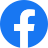 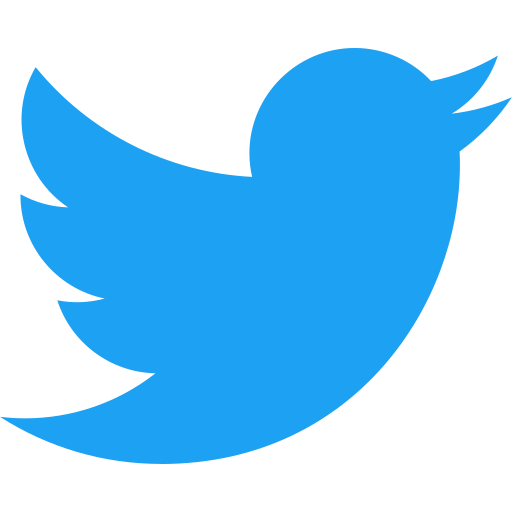 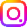 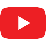 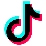 ΤΗΛΕΦΩΝΑ ΤΑΜΕΙΟΥ210 8210991, 210 8210082ΠΡΟΠΩΛΗΣΗ ΕΙΣΙΤΗΡΙΩΝwww.poreiatheatre.com, www.viva.gr, 11876, WIND, Public, MediaMarkt, βιβλιοπωλεία Ευριπίδης, Viva Spot Τεχνόπολη, YOLENI’S